Concepción,………….. de ………………...de 2022. Señor: Prof. Dr. Arnaldo Miguel Ferreira Cabañas.  Decano                                                          Facultad de Odontología -Universidad Nacional de Concepción  Presente:  	Quien suscribe, ……………………………………………………………………… con C.I. N° …………………, se dirige a usted a objeto de solicitar inscripción como alumno/a del Curso Preparatorio de Ingreso a la Facultad  de Odontología, dependiente de la Universidad Nacional de Concepción para el período 2022, asumiendo el compromiso de cumplir las exigencias de los reglamentos vigentes establecidos por la Facultad. 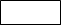 Carrera de Odontología Carrera de Lic. Prótesis DentalDATOS PERSONALES                                                                                                                                                                                                                                                                                                                                                                                                                                                                                                                                                                                                                                                                                                                                                                                                                                                                                                                                                                                                                                                                                                                                                                                                                                                                                                                                                                                                                                                                                                                                                                                                                                                                                                                                                                                                                                                                                                                                                                                                                                                                                                                                                                                                                                                                                                                                                                                                                                                                                                                                                                                                                                                                                                                                                                                                                                                                                                                                                                                                        Atentamente.Colegio de Procedencia: ……………………………………………………………….                                            Colegio de Procedencia: ……………………………………………………………….                                            Título Obtenido: …..........................................................................................................Título Obtenido: …..........................................................................................................Lugar y Fecha de Nacimiento. ………………….. ……	  Lugar y Fecha de Nacimiento. ………………….. ……	  Ciudad de Origen………………………………………………. Edad.Dirección Actual: ……………………………………………………………................Barrio:…………………………………………………………………………….Teléfonos:…………………………    ………………………………………................Participa en el curso preparatorio:   1ra.vez                2da. Vez 	 Otros                Matricula Nº                                                 Becas……………………………..............Firma del Solicitante 